El Libro de Hebreos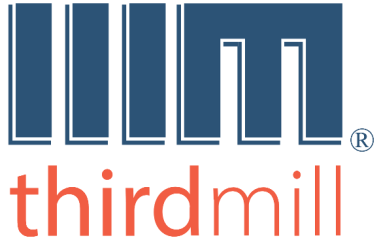 Thirdmill
316 Live Oaks Boulevard
Casselberry, FL 32707 USAGUÍA DE ESTUDIO 1.1EL LIBRO DE HEBREOSLección 1: El Trasfondo y Propósito de HebreosSección 1: TrasfondoESQUEMA PARA TOMAR NOTASIntroducciónI. TrasfondoA. Autoría  1. Identidad  2. PerfilB. Audiencia Original  1. Judía  2. Helenista  3. Inmadura  4. Perseguida  5. Cercanos a la ApostasíaC. FechaPREGUNTAS DE REPASO1. ¿El autor de los Hebreos se identifica a sí mismo?2. Resuma las opiniones expresadas sobre el autor del Libro de Hebreos durante el período patrístico, el período medieval, el período de la reforma y el presente.3. De acuerdo a Eusebio, ¿qué dijo Orígenes (185-254 d.C.) acerca de la autoría de Hebreos?4. ¿Cuál fue la opinión general sobre la canonicidad de Hebreos durante el período patrístico?5. ¿Se incluyó el Libro de Hebreos en el Canon Marcionita (año 144 d.C.)? ¿En el Canon Muratoriano (año 170 d.C.)?6. ¿Por qué hoy en día, la mayoría de los estudiosos rechazan la autoría Paulina del Libro de Hebreos?7. Describa las características del autor del Libro de Hebreos.8. ¿Cómo describe la lección el idioma griego del Libro de Hebreos?9. Qué era un “judío helenista"? 10. Describa la audiencia original del Libro de Hebreos.11. Nombre los dos emperadores clave que probablemente estuvieron en el poder durante el período en el que se escribía Hebreos.12. ¿Cuál es probablemente la fecha más temprana en que el Libro de Hebreos fue escrito? ¿La más tarde?13. Describa los argumentos dados en la lección para las fechas probables más tempranas y las fechas más recientes para la composición de Hebreos.14. De acuerdo a la lección, ¿el autor de los Hebreos advirtió a los lectores que continuaran siendo fieles bajo persecución porque temía que pudieran perder su salvación?PREGUNTAS DE REFLEXIÓN Y APLICACIÓN1. ¿Qué espera obtener de manera personal de este curso de Hebreos?2. ¿El hecho de que no estemos seguros de quién es el autor de los Hebreos afecta su confianza en su autoridad? Explique.3. El hecho de que algunos cristianos primitivos dudaran de la canonicidad de Hebreos le hace dudar de su canonicidad? Explique4. De acuerdo a Hebreos 5:12, la audiencia original de Hebreos era inmadura. ¿Cuales son algunas áreas en su vida espiritual en que usted siente que necesita crecer?5. La audiencia original de Hebreos fue perseguida por seguir a Cristo. ¿Alguna vez ha sigo perseguido por su fe en Cristo? Explique.6. El autor de Hebreos escribió para exhortar a los cristianos en apuros a rechazar la falsa doctrina y permanecer fieles a Jesús. ¿A qué enseñanzas falsas se ha enfrentado, o al luchar con sus propias dudas, o al conversar con otras personas? Explique.GUÍA DE ESTUDIO 1.2EL LIBRO DE HEBREOSLección 1: El Trasfondo y Propósito de HebreosSección 2: PropósitoESQUEMA PARA TOMAR NOTASII. PropósitoA. Intensidad de las Exhortaciones  1. Frecuencia  2. Estilo RetóricoB. Meta de las Exhortaciones  1. Rechazar las Enseñanzas Locales  2. Mantenerse Fieles a JesúsConclusiónPREGUNTAS DE REPASO1. De acuerdo a la lección, ¿Cuál fue el propósito del autor al escribir Hebreos?2. Cuando el autor de Hebreos llama a su libro una “palabra de exhortación” (Hebreos 13:22), ¿para qué fue esto posiblemente una designación técnica del primer siglo (en términos contemporáneos)?3. ¿Qué formas verbales griegas se usan para hacer exhortaciones en Hebreos?4. ¿Cuál es el significado del verbo griego "parakale?" (en relación con la palabra “exhortación” como se usa en Hebreos)?5. ¿Qué termino es usado para describir el estilo literario de Hebreos? ¿Qué significa?6. Identifique el significado de los términos “synkrisis”, “exempla”, y “qol wahomer”.7. Describa el grado de libertad religiosa que los cristianos tenían en el Imperio Romano durante el siglo primero.8. ¿Qué son los “Rollos del Mar Muerto”?9. Mencione los temas discutidos en los Rollos del Mar Muerto que también se abordan en el Libro de Hebreos.10. ¿Qué enseña el documento encontrado en Qumram, llamado "11QMelquisedec" o "El Midrash en Melquisedec" sobre Melquisedec?11. ¿Quién era Melquisedec en el Antiguo Testamento?12. Resuma el argumento principal del autor de Hebreos para permanecer fieles a Jesús.PREGUNTAS DE REFLEXIÓN Y APLICACIÓN1. ¿Hay algunas enseñanzas sobre Jesús y el evangelio que algunas veces le confunden, tentándole a abandonar la fe Cristiana? Explique.2. ¿Cuáles son algunas de las enseñanzas de Hebreos que le ayudan a resistir la tentación de abandonar la fe Cristiana?3. Si alguien le preguntara por qué sigue creyendo en Jesús y el evangelio, cuando enfrenta tantas otras opciones religiosas, ¿qué le diría?4. ¿Qué es lo más importante que aprendió en Lección 1?5. Lea Hebreos 1: 1-4.¿Qué puntos se señalan en este pasaje sobre la superioridad de Jesús?Después de leer Hebreos 1: 1-4, ¿qué le diría a alguien que argumenta que no importa en qué religión creemos porque todas las religiones conducen al mismo Dios?¿Alguna vez ha tenido la tentación de creer en otra religión? ¿Cómo le ayuda Hebreos 1: 1-4 a permanecer fiel a Jesús?GUÍA DE ESTUDIO 2.1EL LIBRO DE HEBREOSLección 2: Contenido y EstructuraSección 1: Contenido RecurrenteESQUEMA PARA TOMAR NOTASIntroducciónI. Contenido RecurrenteA. Últimos Días en JesúsB. Apoyo en el Antiguo Testamento  1. Trasfondos del Antiguo Testamento  2. Perspectivas Teológicas  3. Obligaciones Morales  4. Predicciones Escatológicas  5. Ideales DinásticosC. Exhortaciones a Perseverar  1. Respuestas  2. MotivacionesPREGUNTAS DE REPASO1. ¿Cuál fue el propósito principal del autor al escribir Hebreos?2. ¿Qué es la “escatología”?3. Asegúrese de estar familiarizado con la enseñanza de Hebreos 1:1-2. Tenga en cuenta la explicación de la lección de porqué estos versículos son tan importantes. 4. Describa los resultados de la rebelión de Israel en el Antiguo Testamento. ¿Qué países utilizó Dios para exiliar a los Israelitas del Norte? ¿Para exiliar a Judá? ¿Israel sufrió por cinco siglos bajo la tiranía de qué naciones?5. ¿Qué esperaban las comunidades judías durante el tiempo entre el Antiguo y el Nuevo Testamento?6.¿Qué quiso decir el pueblo judío con las frases "esta era" y "la era por venir"?7. ¿En cuántas etapas dividió la historia el pueblo Judío? ¿En cuántas etapas traerá el Mesías los últimos días, de acuerdo al autor de Hebreos?8. Explique en términos generales cómo usó el autor de Hebreos el Antiguo Testamento. ¿A qué conceptos teológicos del Antiguo Testamento se refirió? ¿Consideró él que las obligaciones morales del Antiguo Testamento aún eran normas para el pueblo de Dios en el tiempo del Nuevo Testamento?9. ¿En quién se cumplen las predicciones escatológicas del Antiguo Testamento?10. De acuerdo a la lección, el autor de Hebreos esperaba que su audiencia aplicara su libro en tres áreas. ¿Cuáles son?11. ¿Cómo responde la lección a la preocupación de que algunos pasajes en Hebreos suenan como que si los creyentes pudiésemos perder la salvación? Explique cómo 1 Juan 2:19 ayuda a contestar esta pregunta.12. De acuerdo a la lección, ¿Enseña el Nuevo Testamento que aquellos que tienen fe salvadora en Cristo perseverarán hasta el fin?PREGUNTAS DE REFLEXIÓN Y APLICACIÓN1. ¿Qué significa personalmente para usted Hebreos 1:1-2? ¿Qué le dice acerca de la importancia de enfocarse en Jesús y Su revelación?2. ¿Qué podemos aprender del hecho de que el pueblo judío no entendía exactamente cómo el Mesías marcaría el comienzo de los últimos días?3. ¿Qué podemos aprender de la importancia que el autor de Hebreos le dio al Antiguo Testamento? ¿Cuál ha sido la actitud de usted ante el Antiguo Testamento? ¿Esta lección ha cambiado su actitud?4. ¿Considera las tres áreas cuando aplica la Palabra de Dios a su vida (emociones, conceptos, comportamiento)? ¿Cuál área es la más débil? ¿Cómo puede mejorar en esa área?5. ¿Cree usted que se puede perder su salvación? ¿Le ayudó está lección a entender las enseñanzas de Hebreos acerca de esto? ¿Ayuda 1 Juan 2:19? Explique.GUÍA DE ESTUDIO 2.2EL LIBRO DE HEBREOSLección 2: Contenido y EstructuraSección 2: Estructura RetóricaESQUEMA PARA TOMAR NOTASII. Estructura RetóricaA. Revelaciones AngelicalesB. La Autoridad de MoisésC. El Sacerdocio de MelquisedecD. Nuevo PactoE. Perseverancia PrácticaConclusiónPREGUNTAS DE REPASO1. Note las cinco divisiones principales del Libro de Hebreos y dé una breve descripción del contenido de cada una.2. ¿Cómo aborda el autor de Hebreos el problema del honor excesivo otorgado a los ángeles como criaturas gloriosas que traen la revelación divina?3. ¿Cómo trata el autor de Hebreos el problema de la tendencia judía a obedecer solamente lo que Dios había revelado a través de Moisés?4. ¿Cómo entiende el autor de Hebreos la enseñanza judía de que Melquisedec era una figura celestial que aparecería en los últimos días para ofrecer sacrificios expiatorios finales y marcar el comienzo del reino de Dios?5. ¿En qué sentido es superior el sacerdocio de Jesús del nuevo pacto al sacerdocio levítico del pacto con Moisés?6. ¿En qué sentido se funda el nuevo pacto en "mejores" promesas (Hebreos 8:6) que el pacto con Moisés?7. Describa el contenido de Hebreos 11.8. ¿Por qué las personas del Antiguo Testamento mencionadas en Hebreos 11 no recibieron lo que se les había prometido?9. En Hebreos 12:1-3, ¿Cuál es la analogía de la vida Cristiana?10. De acuerdo a Hebreos 12:4-13, ¿por qué debemos soportar las dificultades?11. Según Hebreos 12:22-24, ¿a qué tipo de Jerusalén hemos llegado?PREGUNTAS DE REFLEXIÓN Y APLICACIÓN1. Considere las enseñanzas comunes de otras religiones hoy. ¿De qué manera Jesús es superior a las cosas que pretenden ofrecer?2. ¿Qué significa para usted personalmente que Jesús sea nuestro verdadero sumo sacerdote?3. ¿Qué beneficios reclama usted personalmente bajo el nuevo pacto?4. ¿De qué manera le alientan las personas fieles del Antiguo Testamento mencionadas en Hebreos 11?5. Le ayuda Hebreos 12:4-13 a soportar las dificultades? ¿Cómo?6. ¿Qué importancia tiene para usted que Hebreos 12:22-24 se enfoque en la Jerusalén celestial en lugar de la Jerusalén terrenal?7. ¿Qué es lo más importante que aprendió en esta lección?8. Lea Hebreos 12:1-3 y responda las siguientes preguntas:¿Quiénes son los "testigos" que se mencionan en el versículo 1?¿Qué debemos "desechar", según los versículos 1 y 2?¿Cuál es la figura de la vida cristiana en Hebreos 12: 1-3?¿Dónde debemos fijar nuestros ojos mientras vivimos la vida cristiana?¿Qué nos enseña este pasaje acerca de armonizar nuestra necesidad de ser responsables con nuestra necesidad de confiar en Cristo?¿Cuáles son algunas de las cosas que estos versículos nos dicen acerca de Jesús?¿Cuál es su conclusión, después de considerar lo que Jesús ha hecho por nosotros? ¿Cómo debería esto cambiar nuestra actitud, según Hebreos 12:3?